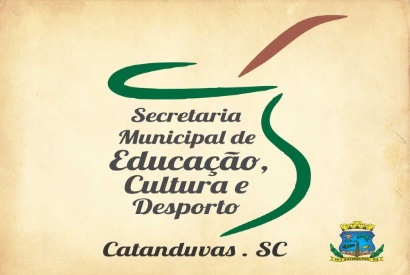 PROFESSORA: MARILENE APARECIDA DE OLIVEIRA ATIVIDADES DE ARTESRELEMBRANDO E RELENDO A HISTÓRIA “DA CESTA DE DONA MARICOTA” VAMOS VER TODOS OS TIPOS DE FRUTAS VERDURAS E LEGUMES QUE CONTINHAM NA CESTA. REPRODUZA DE FORMA BEM CRIATIVA IGUAL DA HISTÓRIA TODAS AS FRUTAS E LEGUMES QUE CONTINHA NA CESTA DA DONA MARICOTA COM AS CORES VERMELHAS. LEMBRANDO QUE É SO AS QUE CONTEM A COR VERMELHA. IGUAL A DO EXEMPLO, PORÉM VOCÊ VAI DESENHAAR COM PERNAS, BRAÇOS, OLHOS, NARIZ, BOCA ETC.......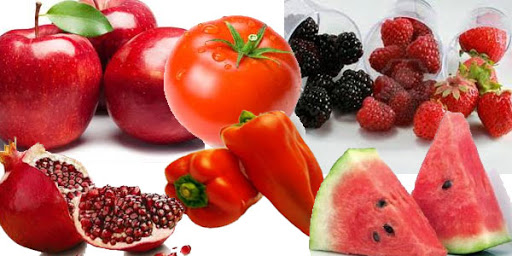 